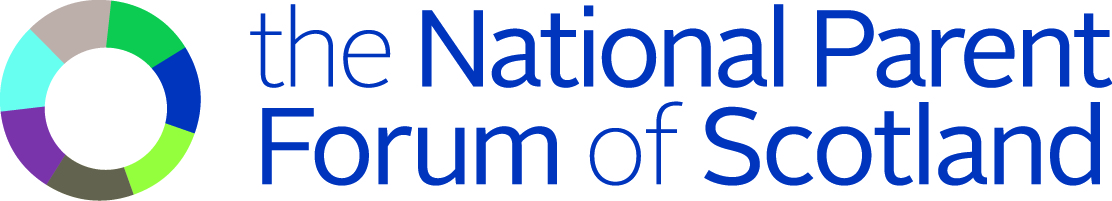  June 4th 2016Premier Inn, GlasgowPresentApologiesVacancies2. Minutes/Matters Arising/Staffing update: 2.1	Previous minutes from 12 March 2016 proposed by Billy Gibson and seconded by Eric Lumsden.  2.2	The Policy Manager, is leaving NPFS on 30th June 2016.  3. Ken Muir, Chief Executive and Registrar of General Teaching Council of ScotlandKen Muir gave a presentation about GTCS followed by a general discussion about current issues.  (attached) 4. 2006 Act ReviewFiona Nicholson, Lead on the NPFS review of the Scottish Schools (Parental Involvement Act) 2006,  gave an update on the work of the Review Group. After an extensive Tendering process Ipsos MORI have been appointed as researchers that will help to inform the Review of the Act.   Further work is required on the part of the ten strong NPFS rep Review Team.  The review team is spread throughout Scotland giving a good representation of geographical, cultural and demographics. The review team has an online project tool to assist with the review.5. Lorraine Sanda, Scottish Government. National Improvement Framework.Lorraine Sanda, Scottish Government, Gave an update on the current position of the planning for the National Improvement Framework and took questions from the Forum about the current position of the National Improvement Framework and addressed a number of points that have been raised in the media recently.    These will be fed back to the Scottish Government.6. AGM7. Feedback from Reps/AOBThe Forum heard updates from reps in relation to the Upstart campaign, regionalisation, the First Minister’s Reading Challenge, post-inspection reviews, flip teaching, interdisciplinary learning and the Scottish Survey on Literacy and Numeracy (SSLN). It is planned that these will all be covered in the Summer Newsletter to be published prior to the end of term.The next meeting will be in Edinburgh, 17th September 2016.Bob JonesAberdeenshireBilly GibsonNorth AyrshireSheona CraigClackmannanshireAnn MacDonaldNah-Eileanan StarMary O’ConnorDundee CityJason O’FlynnPerth and KinrossSaddah AzizEast LothianDebbie NewlandsRenfrewshireJoe McLachlanEast RenfrewshireMorag Leslie Smith South AyrshireAlison BowyerEdinburgh CityFiona Nicholson (Vice Chair)ShetlandMargaret LeitchFalkirkCheryl BurnettSouth LanarkshireJoanna Murphy (Vice Chair)GlasgowClare Carroll (Deputy)South LanarkshireRichard PorterGlasgow (Deputy)Iain Ellis (Chair)West DunbartonshireRoslynn OliverInverclydeEric LumsdenWest LothianEleanor SymonMorayJulie WildCo-opted memberEarly years advisorEarly years advisorEarly years advisorJohn RiceCo-opted memberSTEM advisorSTEM advisorSTEM advisorDouglas Chappelle Co-opted memberReview of Parental Involvement Act Comms supportReview of Parental Involvement Act Comms supportReview of Parental Involvement Act Comms supportTony RaffertyAberdeen CityJill SloanDumfries & GallowayGordon MacDonaldEast DunbartonshireFergus WeirHighlandBarrie SheppardNorth LanarkshireCharlotte HarrisonOrkneyAngusArgyll and ButeBordersFifeMidlothianStirling